                   l’ABC des BCAs* retrouvez les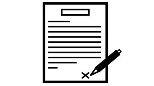 * : Bio Control Agent (BCA)  £ : Limite Maximale de Résidus (LMR)B comme Bio-contrôleB comme Bio-contrôleB comme Bio-contrôleB comme Bio-contrôleB comme Bio-contrôleB comme Bio-contrôleQui QuoiOùQuandPourquoiPourquoi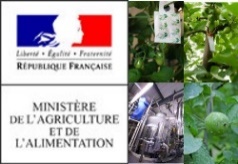 Liste dite « bio-contrôle »FR19nov.2019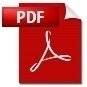 Liste des produits de biocontrôle (Note de service DGAL/SDQSPV/2019-779)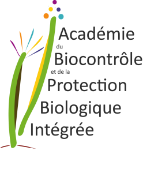 Appel à CandidatureFRprix du mémoire de master ou d’ingénieur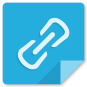 Date limite de candidature : le 1er mars 2020 à midiP comme « Phytos » £       R comme RéglementationP comme « Phytos » £       R comme RéglementationP comme « Phytos » £       R comme RéglementationP comme « Phytos » £       R comme RéglementationP comme « Phytos » £       R comme RéglementationP comme « Phytos » £       R comme RéglementationP comme « Phytos » £       R comme RéglementationQui QuoiOùQuandCommentRéglementationPourquoi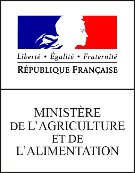 InformationsFR25/112019Rappel de la loiPhytos hors-la-loi, 100% des fraudeurs risquent gros !C comme ConférenceC comme ConférenceC comme ConférenceC comme ConférenceC comme ConférenceC comme ConférenceQui QuoiOùQuandPourquoiComment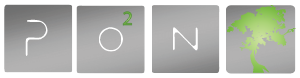 Naturalproducts and Biocontrol 2020Perpignan15-18Sept.2020Congrès biannuel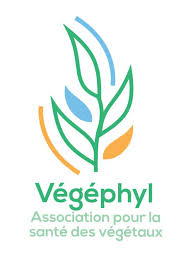 12ème CIRAAMontpellier SupAgro28-29Oct.2020Appels à communications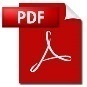 P comme PublicationP comme PublicationP comme PublicationP comme PublicationP comme PublicationP comme PublicationQui TitreJournalQuandCommentSujetCárdenas PD, Sonawane PD, Jozwiak A, Panda S, Abebie B, Kazachkova Y, Pliner M, Unger T, Wolf D, Ofner I, Vilaprinyo E, Meir S, Davydov O, Gal-on A, Burdman S, Giri A, Zamir D, Scherf T, Szymanski J, Rogachev I, Aharoni APathways to defense metabolites and evading fruit bitterness in genus Solanum evolved through 2-oxoglutarate-dependent dioxygenasesNature Commu-nications2019Enzymes, ripe tomatoHan IS, Kim S, Choi KY, Lee C, Park Y, Choi YEControl of a toxic cyanobacterial bloom species, Microcystis aeruginosa, using the peptide HPA3NT3-A2EnvironmentalScience andPollutionResearch2019Cyanobacterial blooms, HABs, Microcystis aeruginosa, Eco-friendly mitigation, Algicide, Algicidal peptide, HPA3NT3-A2